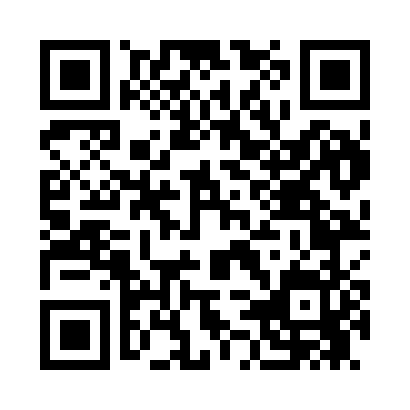 Prayer times for Amarillo Park, North Carolina, USAMon 1 Jul 2024 - Wed 31 Jul 2024High Latitude Method: Angle Based RulePrayer Calculation Method: Islamic Society of North AmericaAsar Calculation Method: ShafiPrayer times provided by https://www.salahtimes.comDateDayFajrSunriseDhuhrAsrMaghribIsha1Mon4:466:121:275:158:4210:082Tue4:476:131:275:158:4210:083Wed4:476:131:285:168:4210:074Thu4:486:141:285:168:4110:075Fri4:496:141:285:168:4110:076Sat4:496:151:285:168:4110:067Sun4:506:151:285:168:4110:068Mon4:516:161:285:168:4110:069Tue4:526:161:285:168:4010:0510Wed4:526:171:295:178:4010:0511Thu4:536:181:295:178:4010:0412Fri4:546:181:295:178:3910:0313Sat4:556:191:295:178:3910:0314Sun4:566:201:295:178:3810:0215Mon4:566:201:295:178:3810:0116Tue4:576:211:295:178:3710:0117Wed4:586:221:295:178:3710:0018Thu4:596:221:295:178:369:5919Fri5:006:231:295:178:369:5820Sat5:016:241:305:178:359:5821Sun5:026:241:305:178:359:5722Mon5:036:251:305:178:349:5623Tue5:046:261:305:178:339:5524Wed5:056:261:305:178:339:5425Thu5:066:271:305:178:329:5326Fri5:076:281:305:168:319:5227Sat5:086:291:305:168:309:5128Sun5:096:291:305:168:299:5029Mon5:106:301:305:168:299:4930Tue5:116:311:305:168:289:4831Wed5:126:321:295:168:279:46